Gravataí, xx de maio de 2021. 	Assunto: Programa de Pesquisa do COAG (PROPAG)Prezados alunos, este ano iniciaremos uma nova etapa dos nossos esforços científicos e lançaremos a 2ª edição do nosso Programa de Pesquisa. Será uma nova oportunidade para o desenvolvimento da curiosidade e da criatividade ao produzir trabalhos com rigor científico. Para tanto, o colégio continuará disponibilizando o suporte de orientação à elaboração dos trabalhos e os prazos necessários para a realização de cada etapa. Cabe aos alunos, junto com seus grupos e professores orientadores, escolherem o assunto a ser explorado durante o seu projeto na mostra científica, dentro da temática definida para 2021: “CRIANDO OPORTUNIDADES EM TEMPOS DE CRISE”. A elaboração do trabalho se dará pelo desenvolvimento de um projeto, um artigo científico, uma apresentação oral para banca e a produção de um vídeo documentário para exposição dos trabalhos. O desenvolvimento do trabalho ocorrerá conforme cronograma a seguir: Todas as etapas do projeto ocorrerão sob orientação e avaliação do Professor Conselheiro de acordo com os critérios estabelecidos e divulgados no site do Colégio. Avaliação do projeto: Os trabalhos serão avaliados pelo professor conselheiro/orientador da turma, valendo até 10,0 e contarão como uma nota de trabalho (tipicamente 1/3 da nota final).  2º Bimestre: Nota do Projeto3º Bimestre: Nota do Artigo – 1ª Versão + Nota da Apresentação Oral (Notas da Banca)4º Bimestre: Nota do Artigo – Versão Final + Nota do Vídeo DocumentárioO envolvimento e comprometimento na realização deste trabalho será fundamental para o seu sucesso! Contamos com o seu empenho e dedicação!!! Use a inteligência e talentos dados pelo Criador para fazer a diferença!Para a participação no 2º PROJETO DE PESQUISA DO COLÉGIO ADVENTISTA DE GRAVATAÍ o aluno deverá entregar o TERMO DE CIÊNCIA abaixo, assinado por seu responsável, para que possa participar de todas as etapas, incluindo as reuniões em horário contraturno quando convocados, as quais serão previamente agendadas e comunicadas pelo orientador.Declaração de CiênciaEu, ________________________________________________________________________, responsável pelo aluno _________________________________________________________, turma ___________, estou ciente de sua participação no 2º PROJETO DE PESQUISA DO COLÉGIO ADVENTISTA DE GRAVATAÍ, que ocorrerá durante o ano letivo de 2021 de acordo com o cronograma e instruções descritas nesse comunicado, como um projeto interdisciplinar que será avaliado como uma nota de trabalho nos 2º, 3º e 4º bimestres, em todas as disciplinas._____________________________________                                  Gravataí, _____ de ________________ de 2021.              Assinatura do responsável 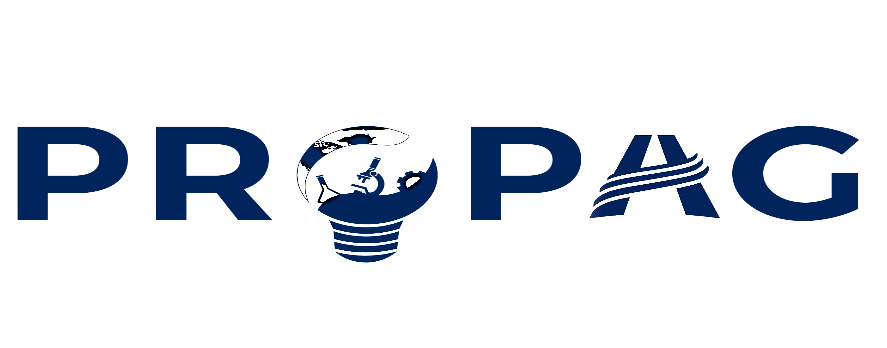 CRONOGRAMA - 2021CRONOGRAMA - 2021CRONOGRAMA - 202103 a 05/05Lançamento do Projeto nas turmas2º BIM04 a 07/05Workshops sobre ferramentas de pesquisa científica2º BIM04 a 17/05Organização dos grupos, definição dos temas com o orientador e inscrição virtual2º BIM17/06Entrega do PROJETO ao orientador2º BIM09/08Data limite para definição dos membros da banca3º BIM30/08Entrega da PRIMEIRA VERSÃO do artigo para o orientador e membros da banca3º BIM08 a 10/09APRESENTAÇÃO PARA AS BANCAS3º BIM08/11Entrega da VERSÃO FINAL do artigo e do VÍDEO4º BIM08 a 19/11Entrega de notas pelos orientadores e escolha dos melhores de cada turma4º BIM22 a 29/11Escolha dos melhores vídeos por série 4º BIM30/11Festival de premiações (6º ao 8º ano)4º BIM01/12Festival de Premiações (9º ao E.M)4º BIM